Специјална болница за рехабилитацију „Јунаковић“ АпатинПригревачка б.б.КОНКУРСНА ДОКУМЕНТАЦИЈАПредмет јавне набавкеБЕТОНИРАЊЕ И ДРУГИ ГРУБИ РАДОВИ ОКО БАЗЕНАЈАВНА НАБАВКА МАЛЕ ВРЕДНОСТИВрста предмета јавне набавкеРАДОВИРедни број јавне набавке03/20Ааптин, фебруар 2020. годинеКОНКУРСНА ДОКУМЕНТАЦИЈА ЗА ЈАВНУ НАБАВКУ МАЛЕ ВРЕДНОСТИ„БЕТОНИРАЊЕ И ДРУГИ ГРУБИ РАДОВИ ОКО БАЗЕНА“БРОЈ 03/20САДРЖАЈ КОНКУРСНЕ ДОКУМЕНТАЦИЈЕ:ОПШТИ ПОДАЦИ О ЈАВНОЈ НАБАВЦИ ПОДАЦИ О ПРЕДМЕТУ ЈАВНЕ НАБАВКЕ ВРСТА, ТЕХНИЧКЕ КАРАКТЕРИСТИКЕ (СПЕЦИФИКАЦИЈЕ), КВАЛИТЕТ, КОЛИЧИНА И ОПИС РАДОВА, НАЧИН СПРОВОЂЕЊА КОНТРОЛЕ И ОБЕЗБЕЂИВАЊА ГАРАНЦИЈЕ КВАЛИТЕТА, РОК ИЗВРШЕЊА, МЕСТО ИЗВРШЕЊА, ЕВЕНТУАЛНЕ ДОДАТНЕ УСЛУГЕ УСЛОВИ ЗА УЧЕШЋЕ У ПОСТУПКУ ЈАВНЕ НАБАВКЕ ИЗ ЧЛ. 75. И 76. ЗАКОНА О ЈАВНИМ НАБАВКАМА И УПУТСТВО КАКО СЕ ДОКАЗУЈЕ ИСПУЊЕНОСТ ТИХ УСЛОВА УПУТСТВО ПОНУЂАЧИМА КАКО ДА САЧИНЕ ПОНУДУ ОБРАЗАЦ ПОНУДЕ МОДЕЛ УГОВОРА ИЗЈАВА О НЕЗАВИСНОЈ ПОНУДИ ЗАПИСНИК О ОБИЛАСКУ ТЕРЕНАОБРАЗАЦ ТРОШКОВА ПРИПРЕМЕ ПОНУДЕ ОБРАЗАЦ ПОТВРДЕ РЕФЕРЕНТНОГ НАРУЧИОЦАОПШТИ ПОДАЦИ О ЈАВНОЈ НАБАВЦИ2. ПОДАЦИ О ПРЕДМЕТУ ЈАВНЕ НАБАВКЕОпис предмета јавне набавке:Предмет јавне набавке је Бетонирање и други груби радови око базена –радови на објекату који припадају Специјалној болници за рехабилитацију „Јунаковић“ Апатин.Назив и ознака из општег речника набавке:45000000 – Грађевински радови3. ВРСТА, ТЕХНИЧКЕ КАРАКТЕРИСТИКЕ (СПЕЦИФИКАЦИЈЕ), КВАЛИТЕТ, КОЛИЧИНА И ОПИС РАДОВА, НАЧИН СПРОВОЂЕЊА КОНТРОЛЕ И ОБЕЗБЕЂИВАЊА ГАРАНЦИЈЕ КВАЛИТЕТА, РОК ИЗВРШЕЊА, МЕСТО ИЗВРШЕЊА, ЕВЕНТУАЛНЕ ДОДАТНЕ УСЛУГЕНапомена: количине дате у табели су оквирне и служе искључиво за оцену понуда, док ће стварна количина бити реализована по јединичним ценама које су исказане у Понуди и то у мери које дефинишу стварне потребе Наручиоца, а највише до укупне уговорене вредности.У случају изузетне потребе за радовима који нису наведени у табели, Извођач радова је у обавези да их изврши по цени наведеној у свом званичном важећем ценовнику, а таквих радова количински највише може бити до 10% укупне уговорене вредности.Начин и рок извођења радова: сукцесивно, по потреби Наручиоца, према достављеном Налогу (e-mail, факс) на основу закљученог уговора, у току важења истог. Рок за извођење радова биће одређен у Налогу, а примерено обиму радова који треба да се изведу. Дан почетка извођења радова констатује се у Налогу. На сваки позив Наручиоца,извођач је дужан да приступи радовима у року од 24 часова.Место извођења радова: Специјална болница за рехабилитацију „Јунаковић“ Апатин, АпатинГарантни рок: минимум 12 (дванаест) месеци од дана потписивања Записника о примопредаји радова.Записник о примопредаји радова потписује комисија састављена од овлашћених представника Наручиоца и Извођача радова, а представља основ за испостављање рачуна на фактурну адресу.Извођач радова је дужан да има одговарајући број стручне радне снаге и материјал за солидно и благовремено извршење уговорених радова и да током радова спроводи мере техничке заштите. За радове на висини Извођач радова је дужан да обезбеди радника и користи сигурносну и заштитну опрему. За уграђени материјал Извођач радова доставља спецификацију Наручиоцу.   НАПОМЕНА:  ОБАВЕЗАН ОБИЛАЗАК ТЕРЕНА	Неопходно је да понуђач, који је преузео конкурсну документацију са Портала јавних набавки/интернет странице Наручиоца закаже обилазак локација путем е- mail: nabavke@banja-junakovic.rs. најкасније до 14.02.2020. године у 14,00 часова.  Уз захтев за обилазак терена понуђач је дужан да достави податке и овлашћење за лице/лица које ће извршити обилазак локације.Обилазак терена ће се извршити у уторак 18.02.2020. од 09 до 14 часова, а обиласку ће присуствовати представник Наручиоца и представник Понуђача. Обилазак терена је обавезан – елиминациони услов. Понуђачима који обиђу терен у заказаном термину, биће потписан Записник о обиласку објекта који су предмет јавне набавке од стране представника Наручиоца. Понуђачи су у обавези да приложе уз понуду и потписан Записник о обиласку објекта (Образац – ЗАПИСНИК о обиласку објекта је саставни део Конкурсне документације). Записник о обиласку терена је обавезан - саставни део понуде, у супротном, понуда се сматра неприхватљивом.4.УСЛОВИ ЗА УЧЕШЋЕ У ПОСТУПКУ ЈАВНЕ НАБАВКЕ ИЗ ЧЛ. 75. И 76. ЗАКОНА О ЈАВНИМ НАБАВКАМА И УПУТСТВО КАКО СЕ ДОКАЗУЈЕ ИСПУЊЕНОСТ ТИХ УСЛОВА4.1. 	УСЛОВИ ЗА УЧЕШЋЕ У ПОСТУПКУ ЈАВНЕ НАБАВКЕ ИЗ ЧЛ. 75. И 76. 4.2	ИЗЈАВА О ИСПУЊЕНОСТИ УСЛОВА ЗА УЧЕШЋЕ У ПОСТУПКУ ЈАВНЕ НАБАВКЕ ИЗЈАВА ПОНУЂАЧА:На основу члана 77. став 4. Закона под пуном материјалном и кривичном одговорношћу изјављујем да ________________________________________________________________________________________________________________________________________________________(навести назив понуђача)испуњава обавезне услове за учешће из члана 75. став 1. тачке 1) до 4) Закона, у поступку јавне набавке „БЕТОНИРАЊЕ И ДРУГИ ГРУБИ РАДОВИ ОКО БАЗЕНА“ број 03/20.                                                                   М.П.                                                                                                  ПонуђачНапомена: Уколико понуду подноси група понуђача, Изјава мора бити потписана од стране овлашћеног лица сваког понуђача из групе понуђача и оверена печатом.4.3	ИЗЈАВА О ИСПУЊЕНОСТИ УСЛОВА ЗА УЧЕШЋЕ У ПОСТУПКУ ЈАВНЕ НАБАВКЕ У СЛУЧАЈУ ПОНУДЕ СА ПОДИЗВОЂАЧЕМИЗЈАВА О ИСПУЊЕНОСТИ УСЛОВА ЗА ПОДИЗВОЂАЧЕ:На основу члана 77. став 4. Закона о јавним набавкама (''Службени гласник Републике Србије'' број 124/12, 14/15 и 68/15) под пуном материјалном и кривичном одговорношћу изјављујем да:____________________________________________________________________________________________________________________________________________________________________________________________________________________________________________________________________________________________________________(навести назив подизвођача)испуњавам обавезне услове из члана 75. став 1. тачке 1) до 4) Закона за учешће у поступку јавне набавке мале вредности  „БЕТОНИРАЊЕ И ДРУГИ ГРУБИ РАДОВИ ОКО БАЗЕНА“ број 03/20.                                                                                                         Подизвођач:                                                                М.П.                     _____________________                                                        Напомена: Изјава се попуњава само уколико понуђач подноси понуду са подизвођачем и мора бити потписана од стране овлашћеног лица подизвођача и оверена печатом. 4.4.	ОБРАЗАЦ ИЗЈАВЕПод пуном материјалном и кривичном одговорношћу, изјављујем да је понуђач / члан групе понуђача / подизвођач___________________________________________________(назив и седиште понуђача, односно члана групе понуђача, односно подизвођача)поштовао обавезе које произилазе из важећих прописа о заштити на раду, запошљавању и условима рада, заштити животне средине и да немам забрану обављања делатности која је на снази у време подношења понуде.М.П.  						                                                        ____________________________________					                                       (потпис овлашћеног лица)Напомена: Изјаву копирати у потребном броју примеракa у случају подношења понуде са подизвођачем, односно заједничке понуде.4.5.	УПУТСТВО КАКО СЕ ДОКАЗУЈЕ ИСПУЊЕНОСТ УСЛОВА       Уколико понуђач подноси понуду са подизвођачем, у складу са чланом 80. Закона, подизвођач мора да испуњава обавезне услове из члана 75. став 1. тач. 1) до 4) Закона.       Уколико понуду подноси група понуђача, сваки понуђач из групе понуђача, мора да испуни обавезне услове из члана 75. став 1. тач. 1) до 4) Закона, а додатне услове испуњавају заједно.       Ако понуђач у остављеном примереном року, када Наручилац то захтева, не достави на увид оригинал или оверене копије обавезних доказа, наручилац ће његову понуду одбити као неприхватљиву.         Наручилац може да захтева од понуђача додатна објашњења која ће му помоћи при прегледу, вредновању и упоређивању понуда, а може да врши и контролу (увид) код понуђача, односно његовог подизвођача.         Понуђач није дужан да доставља на увид доказе који су јавно доступни на интернет страницама надлежних органа. У случају да су докази о испуњености услова јавно доступни, у складу са чланом 79. став 5. Закона, понуђач је дужан да у понуди наведе интернет страницу на којој су тражени подаци јавно доступни. Наведени захтев се не односи на доказе о испуњености обавезних услова, у случају када је понуђач уписан у регистар понуђача пре протека рока за подношење понуда у овом поступку јавне набавке.       Уколико је доказ о испуњености услова електронски документ, понуђач доставља копију електронског документа у писаном облику, у складу са законом којим се уређује електронски документ.      Уколико у понуди нису приложени наведени докази о испуњености услова из члана 75. и из члана 76. Закона, као и услова из Конкурсне документације или нису достављени други докази о испуњењу тражених услова, понуда ће бити одбијена као неприхватљива због битних недостатака.        Ако понуђач има седиште у другој држави, Наручилац може да провери да ли су документи којима понуђач доказује испуњеност тражених услова издати од стране надлежних органа те државе, у складу са чланом 79. став 7. Закона.      Ако се у држави у којој понуђач има седиште не издају докази из члана 77. Закона,  понуђач може, уместо доказа, приложити своју писану изјаву, дату под кривичном и материјалном одговорношћу оверену пред судским или управним органом, јавним бележником или другим надлежним органом те државе, сходно члану 79. став 9. Закона.      Понуђач је дужан да без одлагања писмено обавести наручиоца о било којој промени у вези са испуњеношћу услова из поступка јавне набавке, која наступи до доношења одлуке, односно закључења уговора, односно током важења уговора о јавној набавци и да је документује на прописани начин.5. УПУТСТВО ПОНУЂАЧИМА КАКО ДА САЧИНЕ ПОНУДУЈЕЗИК Понуда мора бити на српском језику. Уколико је неки документ у понуди на страном језику, исти мора бити преведен на српски језик.ОБАВЕЗНА САДРЖИНА ПОНУДЕПонуда се доставља у писаној форми и мора да садржи следеће елементе:Правилно попуњен, оверен и потписан Образац 3.;Попуњену, оверену и потписану Изјаву/е о испуњености услова из члана 75. став 1. Закона; Попуњену, оверену и потписану Изјаву о испуњености услова из члана 75. став 2. Закона;Доказе о испуњености додатних услова; Правилно попуњен, оверен и потписан Образац понуде (Образац 6.);Попуњен, оверен и потписан модел Уговора о јавној набавци (Образац 7.);Попуњену, оверену и потписану Изјаву о независној понуди (Образац 8.);Попуњене, оверене и потписане Изјаве о издавању средства обезбеђења уговорне обавезе (Образац 9., Прилог 1. и Прилог 3.);Образац Потврде референтног Наручиоца (Образац 11. конкурсне документације)Уколико понуда не садржи све наведене елементе, биће одбијена као неприхватљива.ОБЛИК ПОНУДЕ         Понуда се доставља у писаној форми у А4 формату.         Понуда се саставља тако што понуђач уписује тражене податке у обрасце који су саставни део Конкурсне документације.         Пожељно је да сви документи у понуди буду повезани, тако да се не могу накнадно убацивати, одстрањивати или замењивати појединачни листови, односно прилози.          Понуђач подноси понуду у затвореној коверти или кутији.          Образац понуде (Образац 6.) треба попунити према наведеним рубрикама, тако што се у приложени образац уносе елементи за оцену понуде.          Понуда не сме да садржи речи унете између редова, брисане речи или речи писане преко других речи, изузев када је неопходно да Понуђач исправи грешке које је направио. У том случају такве исправке морају бити оверене од стране Понуђача, у супротном понуда ће бити одбијена као неприхватљива.ПОНУДЕ СА ВАРИЈАНТАМА          Понуда са варијантама није дозвољена. Понуда која садржи варијанте биће одбијена као неприхватљива.ПОДНОШЕЊЕ ПОНУДЕ          Понуђач подноси понуду непосредно у седишту Наручиоца, Апатин, ул. Пригревачка б.б. (у периоду од 07,30 до 15,30 часова) или путем поште на адресу Наручиоца –  Специјална болница за рехабилитацију „Јунаковић“ Апатин, Пригревачка б.б., 25260 Апатин. Понуђач подноси понуду у затвореној коверти или кутији, затвореној на начин да се приликом отварања понуда може са сигурношћу утврдити да се први пут отвара. Рок за подношење понуда је  до 21.02.2020. године  до 12 часова, без обзира на начин доставе.        Понуде ће бити отворене јавно, последњег дана рока за подношење понуда, односно 21.02.2020, у 12.30 часова , у просторијама Наручиоца, Специјална болница за рехабилитацију „Јунаковић“ Апатин, Пригревачка б.б.. Представници понуђача, који ће присустовати јавном отварaњу понуда, морају да  приложе писано овлашћење за учешће у поступку отварања понуда са јасном назнаком да се овлашћење односи на предметну набавку.                    У поступку отварања понуда, активно могу учествовати само овлашћени                                                                 представници понуђача.          Понуђач може да поднесе само једну понуду.          У року за подношење понуда понуђач може да измени, допуни или опозове своју понуду. У том случају понуђач ће измену, допуну или опозив понуде доставити у затвореној коверти или кутији уз назнаку на коверти или кутији да се ради о измени, допуни или опозиву понуде. У случају измене или допуне понуде на коверти или кутији обавезно навести назив понуђача, број и назив предмета јавне набавке и речи ''Измена или допуна понуде - НЕ ОТВАРАТИ''.          Понуђач који је самостално поднео понуду не може истовремено да учествује у заједничкој понуди или као подизвођач, нити исто лице може учествовати у више заједничких понуда.ПОНУДА СА ПОДИЗВОЂАЧЕМ          Уколико понуђач подноси понуду са подизвођачем, дужан је да у понуди наведе податке о подизвођачу, проценат укупне вредности набавке који ће поверити подизвођачу, као и део предмета набавке који ће извршити преко подизвођача.проценат укупне вредности набавке који ће понуђач поверити подизвођачу не може бити већи од 50% .понуђач је дужан да за подизвођаче достави доказе о испуњености услова који су тражени у Упутству како се доказује испуњеност услова.понуђач је дужан да Наручиоцу, на његов захтев, омогући приступ код подизвођача ради утврђивања испуњености услова.          Наручилац може, на захтев подизвођача и где природа предмета набавке то дозвољава, пренети доспела потраживања директно подизвођачу, за део набавке која се извршава преко тог подизвођача. Пре доношења одлуке о преношењу доспелих потраживања директно подизвођачу, Наручилац ће омогућити добављачу да у року од 5 дана од дана добијања позива Наручиоца приговори уколико потраживање није доспело. Све ово не утиче на правило да понуђач, односно добављач у потпуности одговара наручиоцу за извршење обавеза из поступка јавне набавке, односно за извршење уговорних обавеза, без обзира на број подизвођача.ПОДНОШЕЊЕ ЗАЈЕДНИЧКЕ ПОНУДЕ           У случају заједничке понуде, саставни део заједничке понуде мора бити споразум којим се понуђачи из групе понуђача међусобно и према Наручиоцу обавезују на извршење предметне јавне набавке, а који садржи:податке о члану групе који ће бити носилац посла, односно који ће поднети понуду и који ће заступати групу понуђача пред Наручиоцем;опис послова  сваког од понуђача из групе понуђача у извршењу уговора.            ИЗМЕНА И ДОПУНА КОНКУРСНЕ ДОКУМЕНТАЦИЈЕ          Наручилац задржава право да пре истека рока за подношење понуде, односно у року дефинисаном Законом о јавним набавкама, изврши измену и допуну конкурсне документације.          Свака измена и допуна конкурсне документације биће објављена на Порталу јавних набавки Управе за јавне набавке http://portal.ujn.gov.rs/ и на интернет адреси Наручиоца www.banja-junakovic.rs.           Ако наручилац измени или допуни конкурсну документацију осам или мање дана пре истека рока за достављање понуде, Наручилац ће продужити рок за достављање понуде и објавити обавештење о продужењу рока за подношење понуда.НАЧИН ПЛАЋАЊА          Рок плаћања не може бити дужи од 45 дана од дана исправно испостављене фактуре за квалитетно и благовремено изведене радове, у супротном понуда ће бити одбијена као неприхватљива.Под исправно испостављеном фактуром сматра се фактура која поседује сва обележја рачуноводствене исправе у смислу  одговарајућих одредаба важећих Закона о рачуноводству и Закона о ПДВ-у, као и других важећих прописа који који уређују предметну област.Фактуре које у сваком свом елементу не испуњавају услове да буду прихваћене као рачуноводствене исправе неће бити прихваћене као основ за исплату по закљученом Уговору.ГАРАНТНИ РОК          Минимум 12 (дванаест) месеци од дана потписивања Записника о примопредаји радова.РОК ЗА ИЗВОЂЕЊЕ РАДОВА Радови ће се изводити сукцесивно, по потреби Наручиоца, према достављеном Налогу (e-mail, факс) на основу закљученог уговора, у току важења истог. Рок за извођење радова биће одређен у Налогу, а примерено обиму радова који треба да се изведу. Дан почетка извођења радова констатује се у НалогуРОК ВАЖЕЊА ПОНУДЕ          Понуђач је дужан да у обрасцу понуде (Образац 6.) прецизно наведе рок важења понуде који не може бити краћи од 90 дана од дана отварања понуда, а ако је рок важности понуде краћи, Наручилац ће такву понуду одбити као неприхватљиву. У случају истека рока важења понуде, Наручилац је дужан да у писаном облику затражи од понуђача продужење рока важења понуде. Понуђач који прихвати захтев за продужење рока важења понуде не може мењати понуду.ВАЛУТА И ЦЕНА          Понуђач је дужан да прикаже јединичне цене, укупну вредност понуде у динарима, без ПДВ и укупну вредност понуде у динарима са ПДВ. Понуђене јединичне цене су фиксне и не могу се повећавати за време периода важења уговора.У цену морају бити урачунати сви трошкови које понуђач има у реализацији ове јавне набавке.Ако је у понуди исказана неуобичајено ниска цена, Наручилац ће поступити у складу са чланом 92. Закона о јавним набавкама. У случају рачунске грешке и разлике између јединичне и укупне цене или укупне вредности понуде, меродавна је јединична цена.СРЕДСТВА ФИНАНСИЈСКОГ ОБЕЗБЕЂЕЊА Наручилац као средства финансијског обезбеђења испуњења обавеза у поступку јавне набавке и уговорених обавеза прихвата  уз понуду искључиво :Средства за обезбеђење испуњења обавеза:Гаранцију банке за озбиљност понуде на износ 10% укупне вредности понуде без ПДВ-а и да иста има важност трајања 30 (тридесет) дана од дана отварања понуда. Изабрани понуђач је дужан да приликом потписивња  Уговора достави – средство финансијског обезбеђења за добро извршење посла и то бланко меницу у износу од 10% од укупне вредности уговора (без ПДВ-а) која мора имати клаузулу да је неопозива, безусловна и на први позив наплатива без приговора, са роком важности 10 дана дужим од дана уговореног рока за коначно извршење набавке у целости. – Уз меницу мора бити достављено менично овлашћење, попуњено и оверено као и потврда о регистрацији менице и депо картон овлашћеног лица за потписивање-средство финансијског обезбеђења за отклањање недостатака у гарантном року ,и то бланко меницу у износу од 5% од укупне вредности уговора (без ПДВ-а) која мора имати клаузулу да је неопозива, безусловна и на први позив наплатива без приговора, са роком важности 10 дана дужим од од гарантног рока. – Уз меницу мора бити достављено менично овлашћење, попуњено и оверено као и потврда о регистрацији менице и депо картон овлашћеног лица за потписивање.Предметне средства финансијског обезбеђења морају да испуњавају све услове за принудну наплату, сходно Закону о платном промету („Службени лист СРЈ», бр. 3/02 и 5/03 и «Службени гласник РС», бр. 43/04, 62/06, 111/09 и 31/11), са посебним нагласком на чланове 6, 13 и 14. Закона о изменама и допунама Закона о платном промету («Службени гласник РС», бр. 31/11). Наручилац ће захтевати гаранцију за додатно обезбеђење испуњења уговорних обавеза у висини 15% од понуђене цене, уколико је понуђач добио негативну референцу за предмет јавне набавке, који није истоврстан предмету за који се спроводи поступак. Ако се за време трајања уговора промене рокови за коначно извршење посла, рок важења банкарске гаранције за добро извршење посла у уговореном року мора да се продужи.ОБРАЗАЦ - МЕНИЧНОГ ОВЛАШЋЕЊАНа основу Закона о меници ( Сл-ФНРЈ бр. 104/46..Сл.СРЈ бр. 46/96), Одлуке гувернера НБЈ о облику, садржини и начину коришћења јединдтвених инструмената платног промета (СлСРЈ бр. 29/02 и 30/02) и Одлуке о облику, садржини и начину коришћења јединствених инструмената платног промета Сл. бр 34/02 и Сг РС 43/04)ДУЖНИК:____________________________________                                        (назив и адреса) МБ___________________________________________ ПИБ: _________________________________________ ТЕКУЋИ РАЧУНИ И НАЗИВ БАНАКЕ :_________________________________________________                                                                         _________________________________________________ ОДГОВОРНО ЛИЦЕ ЗА ЗАСТУПАЊЕ:   _______________________________________ ИЗДАЈЕ  МЕНИЧНО ПИСМО-ОВЛАШЋЕЊЕ ЗА КОРИСНИКА БЛАНКО СОЛО МЕНИЦЕКОРИСНИК: Специјална болница за рехабилитацију „Јунаковић“ Апатин, ул. Пригревачка б.б.: текући рачун : 840-792667-82 Управа за трезор. ИЗЈАВА: Предајемо Вам бланко сопствену (соло) меницу број _________________ (унети серијски број менице), као средство финансијског обезбеђења за отклањање недостатака у гарантном року поднете у поступку јавне набавке број 03/20.Овлашћујемо Повериоца, да предату меницу може попунити у износу од 5% од укупне цене услуга без ПДВ, дате у понуди бр. ______________од ____.____.2020.године, тј. на износ од____________________(словима:____________________________________________________динара), и да безусловно и неопозиво, без протеста и трошкова, вансудски у складу са важећим прописима, изврши наплату са свих рачуна Дужника– издаваоца менице из новчаних средстава, односно друге имовине код банака, а у корист Повериоца.Меница је важећа и у случају да дође до промене лица овлашћеног за заступање Дужника, статусних промена или оснивања нових правних субјеката од стране овлашћеног лица за заступање Дужника, и других промена од значаја за правни промет. Рок важења меничног овлашћења је до _________________године. (минимум 60 дана од дана јавног отварања понуда).      У _______________, дана _______________                         Одговорно лице понуђача                                                                            М.П.                 ______________________ Напомена:Заједно са попуњеним, овереним печатом и потписаним Обрасцем меничног овлашћења доставити: 1)бланко соло меницу (печатом оверену и потписану), 2)захтев за регистрацију менице у Регистру меница Народне банке Србије са овереним пријемом истог од стране пословне банке (оригинал или копија),3)попуњено, печатом оверено и потписано менично овлашћење ПОВЕРЉИВОСТ ПОДАТАКА И ДОКУМЕНТАЦИЈЕ         Подаци које Понуђач оправдано означи као поверљиве биће коришћени само у сврху реализације јавне набавке и неће бити доступни ником изван круга лица која буду укључена у поступак јавне набавке. Ови подаци неће бити објављени приликом отварања понуда, нити у наставку поступка или касније.          Као поверљива, Понуђач може означити документа која садрже личне податке, а која не садржи ниједан јавни регистар или која на други начин нису доступна, као и пословне податке који су прописима или интерним актима Понуђача означени као поверљиви.         Наручилац ће као поверљива третирати она документа која у десном горњем углу великим словима имају исписану реч «ПОВЕРЉИВО».          Наручилац не одговара за поверљивост података који нису означени на горе наведени начин.          Ако се као поверљиви означе подаци који не одговарају горе наведеним условима, Наручилац ће позвати понуђача да уклони ознаку поверљивости. Понуђач ће то учинити тако што ће његов представник изнад ознаке поверљивости написати «ОПОЗИВ», уписати датум, време и потписати се.          Ако Понуђач, у року који одреди наручилац, не опозове поверљивост докумената, наручилац ће третирати ову понуду као понуду без поверљивих података.           Понуђач не може означити као поверљиве податке цену и остале податке из понуде од значаја за примену елемента критеријума и рангирање понуда.ДОДАТНЕ ИНФОРМАЦИЈЕ ИЛИ ПОЈАШЊЕЊА          У случају да има нејасноћа у овом упутству, Понуђач може тражити од Наручиоца, у писаном облику, додатне информације или појашњења у вези са припремањем понуде, при чему може да укаже Наручиоцу и на евентуално уочене недостатке и неправилности у конкурсној документацији, најкасније 5 дана пре истека рока за подношење понуде. Захтев за додатне информације или појашњења доставља се на један од следећих начина:     путем поште на адресу:  Специјална болница за рехабилитацију „Јунаковић“ Апатин, Пригревачка б.б., 25260 Апатин, уз напомену: ''Додатне информације и појашњења за јавну набавку „БЕТОНИРАЊЕ И ДРУГИ ГРУБИ РАДОВИ ОКО БАЗЕНА“ број 03/20.                  илипутем e-mail-а: nabavke@banja-junakovic.rs радним данима (понедељак – петак), у периоду од 0730 до 15 часова.          Комуникација у поступку јавне набавке се врши искључиво на начин одређен чланом 20. Закона.ДОДАТНА ОБЈАШЊЕЊА, КОНТРОЛА И ДОПУШТЕНЕ ИСПРАВКЕ          Наручилац, у току стручне оцене понуда, у року за доношење одлуке о додели уговора, може да захтева од Понуђача додатна објашњења која ће му помоћи при прегледу, вредновању и упоређивању понуда, а може да врши и контролу (увид) код Понуђача, односно његовог подизвођача. Уколико је потребно вршити додатна објашњења, Наручилац ће Понуђачу оставити примерени рок да поступи по позиву Наручиоца, односно да омогући Наручиоцу контролу (увид) код Понуђача, као и код његовог подизвођача.Наручилац може, уз сагласност Понуђача, да изврши исправке рачунских грешака уочених приликом разматрања понуде по окончаном поступку отварања понуда. У случају разлике између јединичне цене и укупне цене, меродавна је јединична цена, а ако се Понуђач не сагласи са исправком рачунских грешака, Наручилац ће његову понуду одбити као неприхватљиву.КРИТЕРИЈУМ ЗА ИЗБОР НАЈПОВОЉНИЈЕ ПОНУДЕ          Критеријум за избор најповољнијег понуђача је најнижа понуђена цена.РЕЗЕРВНИ КРИТЕРИЈУМ ЗА ДОДЕЛУ УГОВОРА           У случају да, након стручне оцене понуда, постоје две или више понуда са истом најнижом понуђеном ценом, Наручилац ће, као најповољнију, изабрати понуду понуђача који је понудио дужи гарантни рок за изведене радове који су предмет ове јавне набавке.           Уколико, ни након примене наведеног резервног критеријума, није могуће донети одлуку о додели уговора, Наручилац ће доделити уговор Понуђачу на начин да ће уговор бити додељен Понуђачу који буде извучен путем жреба. Наручилац ће писмено обавестити све понуђаче који су поднели понуде о датуму када ће се одржати извлачење путем жреба. Жребом ће бити обухваћене само оне понуде које имају једнаку најнижу понуђену цену и рок за извођење радова. Извлачење путем жреба Наручилац ће извршити јавно, у присуству овлашћених представника понуђача и то тако што ће називе понуђача који имају исту најнижу понуђену цену и рок за извођење радова исписати на одвојеним папирима, који су исте величине и боје, те ће све те папире ставити у куглице. Наког тога, куглице ће ставити у провидну посуду одакле ће бити извучена само једна куглица, затим ће куглица бити отворена и биће прочитан назив понуђача са папира. Понуђачу чији назив буде на извученом папиру биће додељен уговор. Понуђачима који не присуствују овом поступку, Наручилац ће доставити Записник са извлачења путем жреба.ДОДАТНИ УСЛОВИ          Понуђач је дужан да, уз понуду, достави попуњену, потписану и оверену Изјаву из Обрасца 4. тачка 4.4. конкурсне документације као доказ да је поштовао обавезе које произилазе из важећих прописа о заштити на раду, запошљавању и условима рада, заштити животне средине, као и да нема забрану обављања делатности која је на снази у време подношења понуде.          Одговорност за накнаду за коришћење патената, као и одговорност за повреду заштићених права интелектуалне својине трећих лица сноси Понуђач.ЗАШТИТА ПРАВА ПОНУЂАЧА          Захтев за заштиту права подноси се наручиоцу, а копија се истовремено доставља Републичкој комисији.          Захтев за заштиту права доставља се непосредно наручиоцу на адресу, препорученом пошиљком са повратницом или на e-mail: nabavke@banja-junakovic.rs          Захтев за заштиту права може се поднети у току целог поступка јавне набавке, против сваке радње наручиоца, осим ако Законом није дугачије одређено.          Захтев за заштиту права којим се оспорава врста поступка, садржина позива за подношење понуда или конкурсне документације сматраће се благовременим ако је примљен од стране наручиоца најкасније три дана пре истека рока за подношење понуда, без обзира на начин достављања и уколико је подносилац захтева у складу са чланом 63. став 2. Закона указао наручиоцу на евентуалне недостатке и неправилности, а наручилац исте није отклонио.          Захтев за заштиту права којим се оспоравају радње које наручилац предузме пре истека рока за подношење понуда, а након истека рока од три дана, сматраће се благовременим уколико је поднет најкасније до истека рока за подношење понуда.После доношења одлуке о додели уговора и одлуке о обустави поступка, рок за подношење захтева за заштиту права је пет дана од дана објављивања одлуке на Порталу јавних набавки.Чланом 151. Закона прописано је да захтев за заштиту права мора да садржи, између осталог, и потврду о уплати таксе из члана 156. Закона.Подносилац захтева за заштиту права је дужан да на: Рачун буџета Републике Србије број: 840-30678845-06 уплати таксу предвиђену чланом 156. Закона у износу од 60.000 динара.           Као доказ о уплати таксе, у смислу члана 151. став 1. тачка 6) Закона, прихватиће се:1. Потврда о извршеној уплати таксе из члана 156. Закона која садржи следеће елементе:(1) да буде издата од стране банке и да садржи печат банке;(2) да представља доказ о извршеној уплати таксе, што значи да потврда мора да садржи податак да је налог за уплату таксе, односно налог за пренос средстава реализован, као и датум извршења налога;* Републичка комисија може да изврши увид у одговарајући извод евиденционог рачуна достављеног од стране Министарства финансија – Управе за трезор и на тај начин додатно провери чињеницу да ли је налог за пренос реализован.(3) износ таксе из члана 156. Закона чија се уплата врши;(4) број рачуна: 840-30678845-06;(5) шифру плаћања: 153 или 253;(6) позив на број: подаци о броју или ознаци јавне набавке поводом које се подноси захтев за заштиту права;(7) сврха: такса за ЗЗП; назив наручиоца; број или ознакa јавне набавке поводом које се подноси захтев за заштиту права;(8) корисник: буџет Републике Србије;(9) назив уплатиоца, односно назив подносиоца захтева за заштиту права за којег је извршена уплата таксе;(10) потпис овлашћеног лица банке.2. Налог за уплату, први примерак, оверен потписом овлашћеног лица и печатом банке или поште, који садржи и све друге елементе из потврде о извршеној уплати таксе наведене под тачком 1.3. Потврда издата од стране Републике Србије, Министарства финансија, Управе за трезор, потписана и оверена печатом, која садржи све елементе из потврде о извршеној уплати таксе из тачке 1, осим оних наведених под (1) и (10), за подносиоце захтева за заштиту права који имају отворен рачун у оквиру припадајућег консолидованог рачуна трезора, а који се води у Управи за трезор (корисници буџетских средстава, корисници средстава организација за обавезно социјално осигурање и други корисници јавних средстава);4. Потврда издата од стране Народне банке Србије, која садржи све елементе из потврде о извршеној уплати таксе из тачке 1, за подносиоце захтева за заштиту права (банке и други субјекти) који имају отворен рачун код Народне банке Србије у складу са законом и другим прописом.          Подаци о Упутству о уплати таксе и Примери попуњених налога за пренос и уплатница могу се добити на интернет адреси Комисије за заштиту права http://www.kjn.gov.rs/ ПРИМЕРИ ПОПУЊЕНИХ НАЛОГА ЗА ПРЕНОС* И УПЛАТНИЦА ЗА УПЛАТУ ТАКСЕ ЗА ПОДНЕТИ ЗАХТЕВ ЗА ЗАШТИТУ ПРАВАНалог за пренос мора да буде реализован да би се уплата таксе могла сматрати уредном. Примерак правилно попуњеног налога за пренос: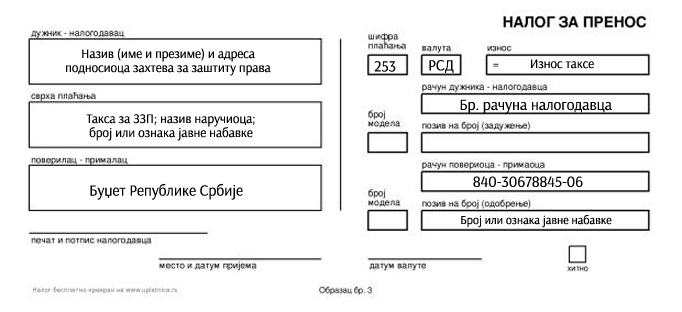 Примерак правилно попуњеног налога за уплату: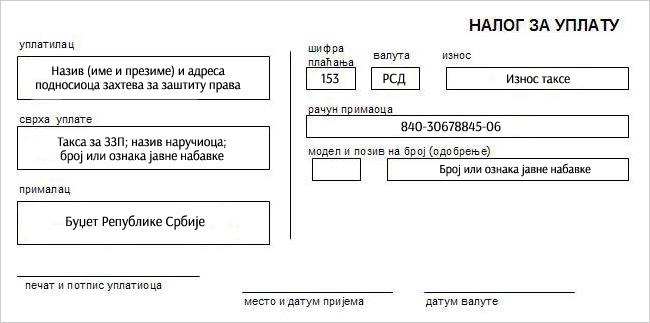 НАПОМЕНА: Посебно је значајно да се у пољу ''сврха уплате’’ подаци упишу оним редоследом како је то приказано у горе наведеним примерима. У пољу ''позив на број'' уписује се број или ознака јавне набавке поводом које се подноси захтев за заштиту права, али је препорука да се у овом пољу избегава употреба размака и знакова, као што су: ( ) | \ / „ « * и сл.ОДЛУКА О ДОДЕЛИ УГОВОРА И ЗАКЉУЧЕЊЕ УГОВОРА          Наручилац ће одлуку о додели уговора донети у законском року.          Одлуку о додели уговора Наручилац ће објавити на Порталу јавних набавки и на својој интернет страници у року од 3 (три) дана од дана доношења.          Понуђач, чија је понуда изабрана као најповољнија, дужан је да са Наручиоцем закључи Уговор о јавној набавци најкасније у року од 8 дана од дана протека рока за подношење Захтева за заштиту права понуђача из члана 149. Закона о јавним набавкама.     Ако Наручилац не достави потписан уговор понуђачу у горе наведеном року, понуђач није дужан да потпише уговор, што се неће сматрати одустајањем од понуде и не може због тога да сноси било какве последице, осим ако је поднет захтев за заштиту права.          Ако понуђач одбије да закључи уговор о јавној набавци, Наручилац може да закључи уговор са првим следећим понуђачем.          Обавештење о закљученом уговору о јавној набавци објавиће се на Порталу јавних набавки у року од 5 (пет) дана од дана закључења уговора.          Уколико у року за подношење понуда пристигне само једна понуда и та понуда буде прихватљива, наручилац ће сходно члану 112. став 2. тачка 5) ЗЈН-а закључити уговор са понуђачем у року од два дана од дана када понуђач прими одлуку о додели уговора.6. ОБРАЗАЦ ПОНУДЕ Понуда понуђача за јавну набавку мале вредности „БЕТОНИРАЊЕ И ДРУГИ ГРУБИ РАДОВИ ОКО БАЗЕНА“ број 03/20.Напомена: количине дате у табели су оквирне и служе искључиво за оцену понуда, док ће стварна количина бити реализована по јединичним ценама које су исказане у Понуди и то у мери које дефинишу стварне потребе Наручиоца, а највише до укупне уговорене вредности.У случају изузетне потребе за радовима који нису наведени у табели, Извођач радова је у обавези да их изврши по цени наведеној у свом званичном важећем ценовнику, а таквих радова количински највише може бити до 10% укупне уговорене вредности.Гарантни рок: ______________ месеци од дана потписивања Записника о примопредаји     Рок важења понуде: _________дана од дана јавног отварања понуда.                                                                   М.П.                                                                                 Понуђач7.  МОДЕЛ УГОВОРАНАПОМЕНА: ПОНУЂАЧ ЈЕ ДУЖАН ДА ПОПУНИ МОДЕЛ УГОВОРА, ПОТПИШЕ И ОВЕРИ ПОСЛЕДЊУ СТРАНУ МОДЕЛА УГОВОРА, ЧИМЕ ПОТВРЂУЈЕ ДА СЕ СЛАЖЕ СА МОДЕЛОМ УГОВОРА.УГОВОРНЕ СТРАНЕ: 	Специјална болница за рехабилитацију „Јунаковић“ Апатин ул. Пригревачка б.б., 25260 Апатин,ПИБ: 106479527, матични број: 08913773кога заступа Мрђенов др Драгана, в.д. директор(у даљем тексту: Наручилац)	и................................................................................................са седиштем у ............................................, улица .........................................., ПИБ:.......................... Матични број: ........................................Број рачуна: ............................................ Назив банке:......................................,кога заступа................................................................... (у даљем тексту: Извођач радова),Основ уговора:03/20 УГОВОРНЕ СТРАНЕ КОНСТАТУЈУ:	- да је Наручилац, на основу Закона о јавним набавкама ("Службени гласник РС", бр. 124/2012,14/15 и 68/15 у даљем тексту: Закон) спровео поступак јавне набавке чији је предмет „БЕТОНИРАЊЕ И ДРУГИ ГРУБИ РАДОВИ ОКО БАЗЕНА“ бр. 03/20,  на основу позива за подношење понуда објављеног на Порталу јавних набавки и интернет страници Наручиоца;            - да је Извођач радова доставио (заједничку/са подизвођачем) понуду број ____________ (у даљем тексту: Понуда), која се налази у прилогу Уговора и саставни је део Уговора.            - да ће Извођач радова извршење уговорених обавеза по овом уговору делимично поверити Подизвођачу_____________ ул _____________________ из _________________. у делу:_______________________________.Члан 1.	Предмет овог уговора је извођење радова редовног одржавања објекта, са карактеристикама одређеним у Понуди која је саставни део овог уговора.Члан 2.            Вредност радова и количина дата у Понуди је оквирна док ће се стварна количина реализовати по јединичним ценама, које су исказане у Понуди и то у мери коју дефинишу стварне потребе Наручиоца, а највише до укупне уговорене вредности. У случају изузетне потребе за радовима који нису наведени у Понуди, Извођач радова је у обавези да их изврши по цени наведеној у свом званичном важећем ценовнику, а таквих радова количински највише може бити до 10% укупне уговорене вредности                Цена из претходног става укључује сав материјал потребан за извођење радова и све зависне и пратеће трошкове. Члан 3.          Извођач радова се обавезује да радове изведе сукцесивно, а у свему према достављеном Налогу (е-mail, факс), а на основу закљученог уговора. Наручилац ће Налоге достављати у складу са својим потребама.           Рок за извођење радова ће бити одређен у Налогу, а примерено обиму радова који треба да се изведу. Дан почетка извођења радова констатује се у Налогу.           Наручилац се обавезује да приликом достављања Налога за извођење оних радова за које је то потребно, извршити избор боје за материјал за који је у Спецификацији наведено да ће о њој одлучивати Наручилац и иста ће бити наведена у Налогу.         Рок за извођење радова из претходног става се може продужити уз писану сагласност Наручиоца, у следећим случајевима: - виша сила (земљотрес, поплаве и др.), - мере предвиђене актима државних органа, - измена Налога ако измена изазива повећање обима радова.          Извођач радова се обавезује да радове изведе на објекту Специјалне болнице за рехабилитацију „Јунаковић“ Апатин        Комисија за квалитативни пријем, образована од стране Наручиоца, извршиће пријем радова о чему ће бити сачињен Записник о примопредаји радова, који ће бити потписан од стране овлашћених представника Наручиоца  и овлашћеног представника Извођача радова.          Записник о примопредаји радова мора бити оверен печатом Извођача радова и представља основ за испостављање рачуна на фактурну адресу. Члан 4.          Наручилац се обавезује да уговорену цену плаћа Извођачу радова у року од максимум 45 дана од дана достављања рачуна овереног од стране овлашћеног лица Наручиоца, а на основу потписаног Записника о примопредаји радова.       Фактурисање ће се вршити према јединичним ценама из Понуде и стварно изведеним радовима.           На рачуну поред осталих података обавезно мора уписати број рачуна, број Уговора, валуту плаћања, текући рачун Извођача радова и Порески идентификациони број обе уговорне стране. Члан 5.          Извођач радова је дужан да има одговарајући број стручне радне снаге и материјал за солидно и благовремено извршење уговорених радова и да током радова спроводи мере техничке заштите.         За радове на висини Извођач радова је дужан да обезбеди радника и користи сигурносну и заштитну опрему. За сав уграђени материјал доставља спецификацију Наручиоцу.       За сваку штету која се буде десила при извођењу радова, а иста је настала кривицом радника Извођача радова, исти је дужан да насталу штету отклони одмах о свом трошку.        Утврђивање висине штете, одговорности и узрока настанка штете, уговорне стране ће извршити заједнички. Члан 6.      Наручилац се обавезује да: - да прими изведене радове у складу са одредбама овог уговора; - уведе Извођача радова у посао и да Извођачу радова обезбеди несметан улаз у објекте у којима се радови изводе. Члан 7.     Извођач радова се обавезује да: - Наручиоцу омогући у свако доба несметано вршење надзора; - о свом трошку отклони све евентуалне штете које учини за време извођења радова; - поступа по основаним примедбама и захтевима Наручиоца датим на основу извршеног стручног надзора у зависности од конкретне ситуације у погледу одступања од квалитета изведених радова, или употребљеног материјала и да евентуалне основане примедбе отклони о свом трошку; - преда Наручиоцу технички и функционално исправан простор у којем се изводе радови; - да изведе радове у року за извођење радова који је наведен у Налогу и уколико је потребно да уведе у рад више извршилаца ради поштовања рока, без права на повећане трошкове или посебну накнаду за то. Члан 8.      Гарантни рок за изведене радове је ________ месеци од дана потписивања Записника о примопредаји радова.      Извођач радова је дужан да радове изведе на стручан и квалитетан начин.      Извођач радова се обавезује да радове из члана 1. овог уговора, изведе према квалитету и карактеристикама који су одређени у Понуди и Спецификацији.          Уколико се током трајања гарантног рока испољи неки недостатак који је проузрокован неквалитетно изведеним радовима, Наручилац је обавезан да рекламацију са Записником о недостацима достави Извођачу радова у року од 2 (два) дана од дана утврђивања недостатака.        Извођач радова се обавезује да отклони недостатке у року који ће одредити Наручилац, а имајући у виду оптималан временски период потребан за отклањање недостатка, а што ће бити наведено у Записнику о недостацима. Члан 9.          Уколико Извођач радова касни са извршењем уговорних обавеза, у роковима из члана 3. став 2. изузев у случају из члана 3. став 3. овог уговора, обавезан је да на име уговорне казне плати Наручиоцу 0,5% дневно од уговорене вредности без ПДВ-ом, а највише 10% од укупне уговорене вредности.     Уколико из неоправданих разлога Извођач радова прекине са извођењем радова или одустане од даљег рада, Наручилац има право да раскине овај уговор, уз наплату средства обезбеђења за добро извршење посла у целости, као и да захтева од Извођача радова накнаду штете, до износа стварне штете.Члан 10.       Уколико Наручилац у уговореном року не плати цену радова из члана 2. овог уговора, обавезан је да за сваки дан закашњења плати Извођачу радова законску затезну камату. Члан 11.   Извођач радова  је дужан да, у року од седам дана од примопредаје извршених радова и испостављања коначног рачуна, достави Наручиоцу  меницу, у висини од 5% вредности укупно изведених радова без ПДВ, као гаранцију за отклањање недостатака у гарантном року. Члан 12.       За све што није регулисано овим уговором примењиваће се одредбе Закона о облигационим односима као и други важећи прописи који регулишу ову материју. Члан 13.           Уговор ступа на снагу даном потписивања обе уговорне стране и важи до испуњења свих уговорних обавеза. Члан 14.Уговорне стране су сагласне да сва спорна питања у вези са реализацијом Уговора решавају споразумно, у супротном надлежан је суд у Сомбору._____________________                                     ____________________________Напомена:Овај модел уговора представља садржину уговора који ће бити закључен са понуђачем које уговор буде додељен, и наручилац ће, ако понуђач без оправданих разлога одбије да закључи уговор о јавној набавци, након што му је уговор додељен, Управи за јавне набавке доставити доказ негативне рефренце, односно исправу о реализованом средству обезбеђења испуњења обавеза у поступку јавне набавке.8. ИЗЈАВА О НЕЗАВИСНОЈ ПОНУДИИ З Ј А В АПод пуном материјалном и кривичном одговорношћу потврђујем да сам понуду, у поступку јавне набавке мале вредности „БЕТОНИРАЊЕ И ДРУГИ ГРУБИ РАДОВИ ОКО БАЗЕНА“ број 03/20, поднео независно, без договора са другим понуђачима или заинтересованим лицима.                                                                   М.П.                                                                                                  ПонуђачНапомена: Уколико понуду подноси Група понуђача, Изјава мора бити потписана од стране овлашћеног лица сваког понуђача из Групе понуђача и оверена.9. ЗАПИСНИКо обиласку објектаНазив понуђача: ______________________________________Седиште понуђача:____________________________________Улица и број:_________________________________________Датум:_______________________________________________На основу позива за подношење понуде и конкурсне документације за јавну набавку -  Бетонирање и други груби радови око базена, број јавне набавке 03/20, понуђач _____________________________и службено лице СБР „Јунаковић“ Апатин, су дана______________године, сачинили:ЗАПИСНИКо обиласку објекатаПонуђач је дана __________године, извршио обилазак објектаради прецизнијег сагледавања услова и врсте радова који су предмет јавне набавке.Записник са лица места се саставља у 3 примерка, потписује и оверава од стране понуђача и службеног лица установе, од којих свака страна задржава по један примерак а трећи примерак се доставља обавезно у оригиналу, као саставни део понуде, у супротном, понуда се сматра неприхватљивом.  Овлашћени представник понуђача		             Службено лице               Специјалне болнице за рехабилитацију                   	„Јунаковић“ Апатин__________________________                          _________________________________10. ОБРАЗАЦ ТРОШКОВА ПРИПРЕМЕ ПОНУДЕ_______________________________________________________________________________________________________________________________________________________________________________________________________________________________________(навести назив и седиште Понуђача)          У складу са чланом 88. Закона, као и чл. 6. и 15. Правилника о обавезним елементима конкурсне документације у поступцима јавних набавки и начину доказивања испуњености услова (''Службени гласник Републике Србије'', бр. 86/2015) достављамо структуру трошкова за припремање понуде за јавну набавку БЕТОНИРАЊЕ И ДРУГИ ГРУБИ РАДОВИ ОКО БАЗЕНА“ број 03/20, и то:         Напомена: Сходно члану 88. став 2. Закона о јавним набавкама трошкове припреме и подношења понуде сноси искључиво Понуђач и не може тражити од Наручиоца накнаду трошкова, осим у случају из става 3. истог члана, ако је поступак јавне набавке обустављен из разлога који су на страни Наручиоца, под условом да је Понуђач тражио накнаду трошкова у својој понуди.Место и датум: _________________________________________Назив Понуђачапотпис и овера11. ОБРАЗАЦ  ПОТВРДЕ  РЕФЕРЕНТНОГ  НАРУЧИОЦАНазив референтног Наручиоца:______________________________________________________________Седиште:_______________________________________________________________Улица и број:____________________________________________________________Телефон:_______________________________________________________________Матични број:___________________________________________________________ПИБ:___________________________________________________________________ПОТВРДАда је Понуђач-Извођач радова_______________________________________________________________________(назив и седиште Понуђача-Извођача радова) – који учествује у овој јавној набавциРеферентном Наручиоцу _______________________________________________ (назив референтног Наручиоца) извео следеће радове.Потврда се издаје на захтев Извођача радова ___________________________________, са седиштем у __________________________ ул. ___________________________________________, бр.____, ради учешћа у јавној набавци радова – БЕТОНИРАЊЕ И ДРУГИ ГРУБИ РАДОВИ ОКО БАЗЕНА“ број 03/20, Наручиоца Специјална болница за рехабилитацију „Јунаковић“ Апатин и у друге сврхе се не може користити.Напомена: Понуђач  који  даје нетачне податке у погледу стручних референци чини прекршај по члану 170. став 1. тачка 3. Закона. Образац потврде умножити и доставити за сваког референтног Наручиоца посебно.Ред.бр.Опис позицијајед. мереКоличина по предмеру1ДЕМОНТАЖЕ И РУШЕЊА1.33Ископ земље на делу подне плоче, нивелација терена, са одвозом вишка земље на депонијуm337.931.36Чишћење зидова базена од наталоженог каменца хемијским и физичким средствима, изношење и одвоз шута на депонијуm21200.21.37Обијање прслина и оштећених површина, парапете зидова, зидова базена, базенских трибина, скакаонице са одвозом шута на депонијуm256.252БЕТОНСКИ РАДОВИ2.1Набавка, транспорт и уградња тампон слоја шљунка д=10цм са ваљањем до потребне збијености испод подне плоче и тротоараm337.932.2Израда АБ плоче шахта д=12цм армиране са Q 335m28.322.3Набавка, транспорт и уградња бетона МБ30 за подну плочу д=12цм на тампон слоју шљунка, армиране са Q335 површина фино пердашена са израдом дилатационих споцијницаm237.932.4Сечење дилатационих спојница до 5цм дубине машинским путемm1213ЗИДАРСКИ РАДОВИ3.2Малтерисање прслина, оштећених површина, парапетних зидова, зидова базена, базенских трибина, скакаонице репаративним малтеромm256.256ПОДОПОЛАГАЧКИ РАДОВИ6.2Набавка, транспорт и уградња ламината д=11мм, класа 32 са постављањем одговарајуће лајсне преко подлоге од филцаm281.699МОЛЕРСКИ РАДОВИ9.4Обрада површина уни прајмеромm2369.1410СТОЛАРСКИ РАДОВИ10.1Набавка, транспорт и израда дупло шперованих врата са бравом и кључем са уградњом 90*205ком811ФАРБАРСКИ РАДОВИ11.1Бојење површина бојом за бетон у два слоја са припремом истихm22009.9214САНИТАРНА ОПРЕМА14.6Сливник 200*200ком8вентилатораком416РАЗНИ РАДОВИ16.1Набавка, транспорт и уградња храстовог прага 0.90*0.10*0.025ком816.3Бушење отвора у конструкцији ф110ммком16ОБАВЕЗНИ УСЛОВИ ЗА УЧЕШЋЕ У ПОСТУПКУ ЈАВНЕ НАБАВКЕ ИЗ ЧЛАНА 75. ЗАКОНА О ЈАВНИМ НАБАВКАМАОБАВЕЗНИ УСЛОВИ ЗА УЧЕШЋЕ У ПОСТУПКУ ЈАВНЕ НАБАВКЕ ИЗ ЧЛАНА 75. ЗАКОНА О ЈАВНИМ НАБАВКАМАПонуђач у поступку јавне набавке мора доказати да испуњава наведене обавезне услове за учествовање у предметном поступку јавне набавке Докази о испуњености услова1. Понуђач мора бити регистрован код надлежног органа, односно уписан у одговорајући регистар.Испуњеност услова из тачака 1. до 3. понуђач доказује достављањем изјаве, дате под пуном материјалном и кривичном одговорношћу, чија је садржина дата у тачкама 4.2, 4.3 и 4.4 овог обрасца, у зависности од тога да ли се понуда подноси самостално, као заједничка понуда или као понуда са подизвођачем.2. Понуђач и његов законски заступник не сме бити осуђиван за неко од кривичних дела као члан организоване криминалне групе, не сме бити осуђиван за кривична дала против привреде, кривична дела против заштите животне средине, кривично дело примања или давања мита, кривично дело преваре.Испуњеност услова из тачака 1. до 3. понуђач доказује достављањем изјаве, дате под пуном материјалном и кривичном одговорношћу, чија је садржина дата у тачкама 4.2, 4.3 и 4.4 овог обрасца, у зависности од тога да ли се понуда подноси самостално, као заједничка понуда или као понуда са подизвођачем.3. Понуђач мора да испуни услов да је измирио порезе, доприносе и друге јавне дажбине у складу са прописима Републике Србије или стране државе када има седиште на њеној територији.Испуњеност услова из тачака 1. до 3. понуђач доказује достављањем изјаве, дате под пуном материјалном и кривичном одговорношћу, чија је садржина дата у тачкама 4.2, 4.3 и 4.4 овог обрасца, у зависности од тога да ли се понуда подноси самостално, као заједничка понуда или као понуда са подизвођачем.4. Понуђач мора да испуни услов да je поштовао важеће прописе о заштити на раду, запошљавању и условима рада, заштити животне средине, као и да нема забрану обављања делатности која је на снази у време подношења понуде.Испуњеност услова из тачкe  4. понуђач доказује достављањем изјаве, дате под пуном материјалном и кривичном одговорношћу, чија је садржина дата у тачки 4.5 овог обрасцаДОДАТНИ УСЛОВИ ЗА УЧЕШЋЕ У ПОСТУПКУ ЈАВНЕ НАБАВКЕ ИЗ ЧЛАНА 76. ЗАКОНА О ЈАВНИМ НАБАВКАМАДОДАТНИ УСЛОВИ ЗА УЧЕШЋЕ У ПОСТУПКУ ЈАВНЕ НАБАВКЕ ИЗ ЧЛАНА 76. ЗАКОНА О ЈАВНИМ НАБАВКАМАПонуђач у поступку јавне набавке мора доказати да испуњава наведене додатне услове за учествовање у предметном поступку јавне набавкеДокази о испуњености услова5. Понуђач мора да располаже неопходним финансијским капацитетом за предметну јавну набавку.Под неопходним финансијским капацитетом Наручилац подразумева да Понуђач нема остварен губитак у пословању у претходна два доступна обрачунска периода ( 2017., 2018. година), и да понуђачу рачуни нису били у блокади(неликвидни) у последње 2 (две) године од дана објављивања позива за подношење понуда на Порталу јавних набавки.Извештај о рачуноводственом и финансијском стању – биланс успеха и биланс стања, односно извештај овлашћеног ревизора у случајевима где је то законом прописано за последња два доступна обрачунска периода ( 2017., 2018. година), односно, ако је понуђач регистрован касније, за период од регистрације.Потврда о броју дана неликвидности (неоверена) одштампана са сајта Народне банке Србије са адресе http://www.nbs.rs/internet/latinica/67/pn.html - под називом Претрживање дужника у принудној наплати у последње три године.6. Понуђач мора да располаже неопходним пословним капацитетом за ову јавну набавку.Под неопходним пословним  капацитетом Наручилац подразумева да је Понуђач у претходне три  године, пре објављивања позива за подношење понуда за ову јавну набавку, извео радове који су предмет ове јавне набавке у вредности од најмање 15.000.000,00 динара без ПДВ-аКопије уговора, окончане ситуације и попуњен, оверен и потписан Образац Потврде референтног Наручиоца (Образац 11. конкурсне документације); Наручилац ће прихватити и друге форме потврда референтних наручиоца у колико садрже све неопходне податке као  из (Образац 11. конкурсне документације);7. Понуђач мора да располаже неопходним техничким капацитетом за ову јавну набавку.Под неопходним техничким капацитетом Наручилац подразумева да Понуђач мора поседовати, у својини или закупу, најмање :једно доставно возило минимум 1.000 кгопрему и алат за извођење радова који су предмет ове јавне набавке.     -      скела (100м2)     -      мешалица за бетонкопија важеће саобраћајне дозволе за возило са читачем и одштампаном сликом регистрационе налепнице возила из које се види регистарски број возила и датум истека важења регистрације, односно ако саобраћајна дозвола није издата на име понуђача као власника возила поред копије важеће саобраћајне дозволе доставити и доказ о правном основу коришћења возила (уговор о купопродаји или уговор о закупу или уговор о лизингу или уговор о коришћењу возила и сл.)Изјава о техничкој опремљености за предметну јавну набавку, на меморандуму Понуђача, оверену и потписану од стране овлашћеног лица Понуђача.8. У погледу кадровског капацитета услов је да понуђач располаже кадровским капацитетом, односно да понуђач на дан подношења понуда има у радном односу или ван  радног односа минимум 9 лица , од тога:Минимум 1 (једног)  дипломираног грађевинског инжењера са лиценцом 410- Одговорни извођач радова грађевинских конструкција и грађевинско занатских радова на објектима високо градње , нискоградње и хидроградње или минимум једног дипломираног грађевинског инжињера са лиценцом 411 – Одговорни и извођач радова грађевинских конструкција и грађевинско – занатских радова на објектима високоградње. ;8 (осам) лица за обављање радова који су предмет ове јавне набавке, који ће бити одговорни за извршење уговора и који су способни за рад на висини За лица ван радног односа – ангажована у складу са Законом о раду („Службени гласник РС“, бр. 24/2005, 61/2005, 54/2009, 32/2013 и 75/2014) период радног ангажовања мора да покрива период за који се уговара предметна јавна набавка- Доказ:- копија лиценце 410 или 411 са потврдама Инжењерске коморе Србије о поседовању важеће лиценце и Уговора о радном ангажовању.- За лица без лиценце (мин 8) – копија обрасца М-А или М3А или М1/М2 ИЛИ М1Ц3 за  запослене и копија уговора о радном ангажовању лицаСтандарди: ISO 9001, ISO 14001, ISO 18001, ISO 22301, ISO 27001, ISO 37001 i ISO 50001Доказ: фотокопија сертификата из којих се види да су издати за извођење занатских-грађевинских радоваобилазак терена на којима ће се изводити радовиЗаписник о обиласку теренаДа понуђач поседује полису осигурања од професионалне одговорности за одговорног извођача радова у минималном износу од 4.000.000 динараДа понуђач поседује полису осигурања запослених од последица несрећног случаја – незгоде у минималном износу од 1.000.000 динара.Да понуђач поседује полису од опште одговорности из делатности у минималном износу од 1.500.000 динара.копија тражених полиса важећих на дан отварања понуде.Назив понуђача:Назив понуђача:Назив понуђача:Назив понуђача:Назив понуђача:Назив понуђача:Назив понуђача:Назив понуђача:Назив понуђача:Назив понуђача:Назив понуђача:Назив понуђача:Назив понуђача:Назив понуђача:Назив понуђача:Назив понуђача:Назив понуђача:Назив понуђача:Назив понуђача:Назив понуђача:Назив понуђача:Назив понуђача:Назив понуђача:Адrеса понуђача:Адrеса понуђача:Адrеса понуђача:Адrеса понуђача:Адrеса понуђача:Адrеса понуђача:Адrеса понуђача:Адrеса понуђача:Адrеса понуђача:Адrеса понуђача:Адrеса понуђача:Адrеса понуђача:Адrеса понуђача:Адrеса понуђача:Адrеса понуђача:Адrеса понуђача:Адrеса понуђача:Адrеса понуђача:Адrеса понуђача:Адrеса понуђача:Адrеса понуђача:Адrеса понуђача:Адrеса понуђача:Седиште понуђача (град и општина):Седиште понуђача (град и општина):Седиште понуђача (град и општина):Седиште понуђача (град и општина):Седиште понуђача (град и општина):Седиште понуђача (град и општина):Седиште понуђача (град и општина):Седиште понуђача (град и општина):Седиште понуђача (град и општина):Седиште понуђача (град и општина):Седиште понуђача (град и општина):Седиште понуђача (град и општина):Седиште понуђача (град и општина):Седиште понуђача (град и општина):Седиште понуђача (град и општина):Матични број:Матични број:Матични број:Матични број:Матични број:Матични број:,,,,,,,,,ПИБ:ПИБ:ПИБ:ПИБ:ПИБ:ПИБ:ПИБ:ПИБ:Овлашћено лице:Овлашћено лице:Овлашћено лице:Овлашћено лице:Овлашћено лице:Овлашћено лице:Овлашћено лице:Овлашћено лице:Овлашћено лице:Овлашћено лице:Овлашћено лице:Овлашћено лице:Овлашћено лице:Овлашћено лице:Овлашћено лице:Овлашћено лице:Овлашћено лице:Овлашћено лице:Овлашћено лице:Овлашћено лице:Овлашћено лице:Овлашћено лице:Овлашћено лице:Особа за контакт:Особа за контакт:Особа за контакт:Особа за контакт:Особа за контакт:Особа за контакт:Особа за контакт:Особа за контакт:Особа за контакт:Особа за контакт:Особа за контакт:Особа за контакт:Особа за контакт:Особа за контакт:Особа за контакт:Особа за контакт:Особа за контакт:Особа за контакт:Особа за контакт:Особа за контакт:Особа за контакт:Особа за контакт:Особа за контакт:Wеб сitе:Wеб сitе:Wеб сitе:Wеб сitе:Wеб сitе:Wеб сitе:Wеб сitе:,,,,,,,,е-мail:е-мail:е-мail:е-мail:е-мail:е-мail:Броj тeлефона:Броj тeлефона:Броj тeлефона:Броj тeлефона:Броj тeлефона:Броj тeлефона:Броj тeлефона:,,,,,,,,Тeлeфакс:Тeлeфакс:Тeлeфакс:Тeлeфакс:Тeлeфакс:Тeлeфакс:Броj рачуна понуђача:Броj рачуна понуђача:Броj рачуна понуђача:Броj рачуна понуђача:Броj рачуна понуђача:Броj рачуна понуђача:Броj рачуна понуђача:Броj рачуна понуђача:Броj рачуна понуђача:Броj рачуна понуђача:Броj рачуна понуђача:Броj рачуна понуђача:Броj рачуна понуђача:Броj рачуна понуђача:Броj рачуна понуђача:Броj рачуна понуђача:Броj рачуна понуђача:Броj рачуна понуђача:Броj рачуна понуђача:Броj рачуна понуђача:Броj рачуна понуђача:Броj рачуна понуђача:Броj рачуна понуђача:Понуда сe подноси: (заокружити)Понуда сe подноси: (заокружити)Понуда сe подноси: (заокружити)Понуда сe подноси: (заокружити)Понуда сe подноси: (заокружити)Понуда сe подноси: (заокружити)Понуда сe подноси: (заокружити)Понуда сe подноси: (заокружити)Понуда сe подноси: (заокружити)Понуда сe подноси: (заокружити)Понуда сe подноси: (заокружити)Понуда сe подноси: (заокружити)Понуда сe подноси: (заокружити)Понуда сe подноси: (заокружити)Понуда сe подноси: (заокружити)Понуда сe подноси: (заокружити)Понуда сe подноси: (заокружити)Понуда сe подноси: (заокружити)Понуда сe подноси: (заокружити)Понуда сe подноси: (заокружити)Понуда сe подноси: (заокружити)Понуда сe подноси: (заокружити)Понуда сe подноси: (заокружити)самосталносамосталносамосталносамосталносамосталносамосталносамосталносамосталносамосталнопонуда са подизвођачeмпонуда са подизвођачeмпонуда са подизвођачeмпонуда са подизвођачeмпонуда са подизвођачeмпонуда са подизвођачeмпонуда са подизвођачeмпонуда са подизвођачeмпонуда са подизвођачeмпонуда са подизвођачeмЗаjeдничка понудаЗаjeдничка понудаЗаjeдничка понудаЗаjeдничка понудаБ) Навести податке о подизвођачима (уколико понуђач подноси понуду са подизвођачем/има):Б) Навести податке о подизвођачима (уколико понуђач подноси понуду са подизвођачем/има):Б) Навести податке о подизвођачима (уколико понуђач подноси понуду са подизвођачем/има):Б) Навести податке о подизвођачима (уколико понуђач подноси понуду са подизвођачем/има):Б) Навести податке о подизвођачима (уколико понуђач подноси понуду са подизвођачем/има):Б) Навести податке о подизвођачима (уколико понуђач подноси понуду са подизвођачем/има):Б) Навести податке о подизвођачима (уколико понуђач подноси понуду са подизвођачем/има):Б) Навести податке о подизвођачима (уколико понуђач подноси понуду са подизвођачем/има):Б) Навести податке о подизвођачима (уколико понуђач подноси понуду са подизвођачем/има):Б) Навести податке о подизвођачима (уколико понуђач подноси понуду са подизвођачем/има):Б) Навести податке о подизвођачима (уколико понуђач подноси понуду са подизвођачем/има):Б) Навести податке о подизвођачима (уколико понуђач подноси понуду са подизвођачем/има):Б) Навести податке о подизвођачима (уколико понуђач подноси понуду са подизвођачем/има):Б) Навести податке о подизвођачима (уколико понуђач подноси понуду са подизвођачем/има):Б) Навести податке о подизвођачима (уколико понуђач подноси понуду са подизвођачем/има):Б) Навести податке о подизвођачима (уколико понуђач подноси понуду са подизвођачем/има):Б) Навести податке о подизвођачима (уколико понуђач подноси понуду са подизвођачем/има):Б) Навести податке о подизвођачима (уколико понуђач подноси понуду са подизвођачем/има):Б) Навести податке о подизвођачима (уколико понуђач подноси понуду са подизвођачем/има):Б) Навести податке о подизвођачима (уколико понуђач подноси понуду са подизвођачем/има):Б) Навести податке о подизвођачима (уколико понуђач подноси понуду са подизвођачем/има):Б) Навести податке о подизвођачима (уколико понуђач подноси понуду са подизвођачем/има):Б) Навести податке о подизвођачима (уколико понуђач подноси понуду са подизвођачем/има):1. у извршењу предмета набавке подизвођач:1. у извршењу предмета набавке подизвођач:1. у извршењу предмета набавке подизвођач:1. у извршењу предмета набавке подизвођач:1. у извршењу предмета набавке подизвођач:1. у извршењу предмета набавке подизвођач:1. у извршењу предмета набавке подизвођач:1. у извршењу предмета набавке подизвођач:1. у извршењу предмета набавке подизвођач:1. у извршењу предмета набавке подизвођач:1. у извршењу предмета набавке подизвођач:адреса:адреса:,,,,,,,матични број:матични број:матични број:матични број:,,,,,,ПИБ:особа за контакт:особа за контакт:особа за контакт:особа за контакт:особа за контакт:,,,,,,,,,,број телефона:број телефона:број телефона:број телефона:са% учешћа (не више од 50%) извршава следеће:% учешћа (не више од 50%) извршава следеће:% учешћа (не више од 50%) извршава следеће:% учешћа (не више од 50%) извршава следеће:% учешћа (не више од 50%) извршава следеће:% учешћа (не више од 50%) извршава следеће:% учешћа (не више од 50%) извршава следеће:% учешћа (не више од 50%) извршава следеће:% учешћа (не више од 50%) извршава следеће:% учешћа (не више од 50%) извршава следеће:% учешћа (не више од 50%) извршава следеће:% учешћа (не више од 50%) извршава следеће:2. у извршењу предмета набавке подизвођач:2. у извршењу предмета набавке подизвођач:2. у извршењу предмета набавке подизвођач:2. у извршењу предмета набавке подизвођач:2. у извршењу предмета набавке подизвођач:2. у извршењу предмета набавке подизвођач:2. у извршењу предмета набавке подизвођач:2. у извршењу предмета набавке подизвођач:2. у извршењу предмета набавке подизвођач:2. у извршењу предмета набавке подизвођач:2. у извршењу предмета набавке подизвођач:адреса:адреса:,,,,,,,матични број:матични број:матични број:матични број:,,,,,,ПИБ:особа за контакт:особа за контакт:особа за контакт:особа за контакт:особа за контакт:,,,,,,,,,,број телефона:број телефона:број телефона:број телефона:са% учешћа (не више од 50%) извршава следеће% учешћа (не више од 50%) извршава следеће% учешћа (не више од 50%) извршава следеће% учешћа (не више од 50%) извршава следеће% учешћа (не више од 50%) извршава следеће% учешћа (не више од 50%) извршава следеће% учешћа (не више од 50%) извршава следеће% учешћа (не више од 50%) извршава следеће% учешћа (не више од 50%) извршава следеће% учешћа (не више од 50%) извршава следеће% учешћа (не више од 50%) извршава следеће% учешћа (не више од 50%) извршава следеће3. у извршењу предмета набавке подизвођач:3. у извршењу предмета набавке подизвођач:3. у извршењу предмета набавке подизвођач:3. у извршењу предмета набавке подизвођач:3. у извршењу предмета набавке подизвођач:3. у извршењу предмета набавке подизвођач:3. у извршењу предмета набавке подизвођач:3. у извршењу предмета набавке подизвођач:3. у извршењу предмета набавке подизвођач:3. у извршењу предмета набавке подизвођач:3. у извршењу предмета набавке подизвођач:адреса:адреса:,,,,,,,матични број:матични број:матични број:матични број:,,,,,,ПИБ:особа за контакт:особа за контакт:особа за контакт:особа за контакт:особа за контакт:,,,,,,,,,,број телефона:број телефона:број телефона:број телефона:са% учешћа (не више од 50%) извршава следеће:% учешћа (не више од 50%) извршава следеће:% учешћа (не више од 50%) извршава следеће:% учешћа (не више од 50%) извршава следеће:% учешћа (не више од 50%) извршава следеће:% учешћа (не више од 50%) извршава следеће:% учешћа (не више од 50%) извршава следеће:% учешћа (не више од 50%) извршава следеће:% учешћа (не више од 50%) извршава следеће:% учешћа (не више од 50%) извршава следеће:% учешћа (не више од 50%) извршава следеће:% учешћа (не више од 50%) извршава следеће:В) Навести податке осталих учесника у заједничкој понуди (уколико се понуда пондоси као заједничка понуда):В) Навести податке осталих учесника у заједничкој понуди (уколико се понуда пондоси као заједничка понуда):В) Навести податке осталих учесника у заједничкој понуди (уколико се понуда пондоси као заједничка понуда):В) Навести податке осталих учесника у заједничкој понуди (уколико се понуда пондоси као заједничка понуда):В) Навести податке осталих учесника у заједничкој понуди (уколико се понуда пондоси као заједничка понуда):В) Навести податке осталих учесника у заједничкој понуди (уколико се понуда пондоси као заједничка понуда):В) Навести податке осталих учесника у заједничкој понуди (уколико се понуда пондоси као заједничка понуда):В) Навести податке осталих учесника у заједничкој понуди (уколико се понуда пондоси као заједничка понуда):В) Навести податке осталих учесника у заједничкој понуди (уколико се понуда пондоси као заједничка понуда):В) Навести податке осталих учесника у заједничкој понуди (уколико се понуда пондоси као заједничка понуда):В) Навести податке осталих учесника у заједничкој понуди (уколико се понуда пондоси као заједничка понуда):В) Навести податке осталих учесника у заједничкој понуди (уколико се понуда пондоси као заједничка понуда):В) Навести податке осталих учесника у заједничкој понуди (уколико се понуда пондоси као заједничка понуда):В) Навести податке осталих учесника у заједничкој понуди (уколико се понуда пондоси као заједничка понуда):В) Навести податке осталих учесника у заједничкој понуди (уколико се понуда пондоси као заједничка понуда):В) Навести податке осталих учесника у заједничкој понуди (уколико се понуда пондоси као заједничка понуда):В) Навести податке осталих учесника у заједничкој понуди (уколико се понуда пондоси као заједничка понуда):В) Навести податке осталих учесника у заједничкој понуди (уколико се понуда пондоси као заједничка понуда):В) Навести податке осталих учесника у заједничкој понуди (уколико се понуда пондоси као заједничка понуда):В) Навести податке осталих учесника у заједничкој понуди (уколико се понуда пондоси као заједничка понуда):В) Навести податке осталих учесника у заједничкој понуди (уколико се понуда пондоси као заједничка понуда):В) Навести податке осталих учесника у заједничкој понуди (уколико се понуда пондоси као заједничка понуда):В) Навести податке осталих учесника у заједничкој понуди (уколико се понуда пондоси као заједничка понуда):1.1.1.1.1.1.1.1.1.1.1.1.адреса:адреса:адреса:адреса:матични број:матични број:матични број:,,,,,ПИБ:ПИБ:,,,,,,,,број телефона:број телефона:број телефона:број телефона:особа за контакт:особа за контакт:особа за контакт:особа за контакт:,,,,,,,,,,број рачуна:број рачуна:број рачуна:2.2.2.2.2.2.2.2.2.2.2.2.адреса:адреса:адреса:адреса:матични број:матични број:матични број:,,,,,ПИБ:ПИБ:,,,,,,,,број телефона:број телефона:број телефона:број телефона:особа за контакт:особа за контакт:особа за контакт:особа за контакт:,,,,,,,,,,број рачуна:број рачуна:број рачуна:3.3.3.3.3.3.3.3.3.3.3.3.адреса:адреса:адреса:адреса:матични број:матични број:матични број:,,,,,ПИБ:ПИБ:,,,,,,,,број телефона:број телефона:број телефона:број телефона:особа за контакт:особа за контакт:особа за контакт:особа за контакт:,,,,,,,,,,број рачуна:број рачуна:број рачуна:УКУПНА ЦЕНА БЕЗ ПДВ-АУКУПНА ЦЕНА СА ПДВ-ОМРед. бр.Опис позицијаЈед.мереКоличина по предмеруЈединична цена без пдваУкупно без пдва1ДЕМОНТАЖЕ И РУШЕЊА1.33Ископ земље на делу подне плоче, нивелација терена, са одвозом вишка земље на депонијуm337.931.36Чишћење зидова базена од наталоженог каменца хемијским и физичким средствима, изношење и одвоз шута на депонијуm21200.21.37Обијање прслина и оштећених површина, парапете зидова, зидова базена, базенских трибина, скакаонице са одвозом шута на депонијуm256.252БЕТОНСКИ РАДОВИ2.1Набавка, транспорт и уградња тампон слоја шљунка д=10цм са ваљањем до потребне збијености испод подне плоче и тротоараm337.932.2Израда АБ плоче шахта д=12цм армиране са Q 335m28.322.3Набавка, транспорт и уградња бетона МБ30 за подну плочу д=12цм на тампон слоју шљунка, армиране са Q335 површина фино пердашена са израдом дилатационих споцијницаm237.932.4Сечење дилатационих спојница до 5цм дубине машинским путемm1213ЗИДАРСКИ РАДОВИ3.2Малтерисање прслина, оштећених површина, парапетних зидова, зидова базена, базенских трибина, скакаонице репаративним малтеромm256.256ПОДОПОЛАГАЧКИ РАДОВИ6.2Набавка, транспорт и уградња ламината д=11мм, класа 32 са постављањем одговарајуће лајсне преко подлоге од филцаm281.699МОЛЕРСКИ РАДОВИ9.4Обрада површина уни прајмеромm2369.1410СТОЛАРСКИ РАДОВИ10.1Набавка, транспорт и израда дупло шперованих врата са бравом и кључем са уградњом 90*205ком811ФАРБАРСКИ РАДОВИ11.1Бојење површина бојом за бетон у два слоја са припремом истихm22009.9214САНИТАРНА ОПРЕМА14.6Сливник 200*200ком8вентилатораком416РАЗНИ РАДОВИ16.1Набавка, транспорт и уградња храстовог прага 0.90*0.10*0.025ком816.3Бушење отвора у конструкцији ф110ммком16Укупно без ПДВ-аУкупно без ПДВ-аУкупно без ПДВ-аУкупно без ПДВ-аУкупно без ПДВ-аИЗВОЂАЧ РАДОВАНАРУЧИЛАЦР.бр.Врста трошковаИзнос у динарима12341.Врста  изведених радова (примерених предмету јавне набавке), назив објекта и адреса2.Датум-период извођења радова3.Вредност изведених радова (који су горе описани) у динарима (без ПДВ)Место и датум:Потпис овлашћеног лица референтног Наручиоца:М.П.